Уважаемые коллеги!МАОУ ДПО ИПК проводит дополнительный набор слушателей на курсы профессиональной переподготовки на базе любого высшего или среднего профессионального образования по программе
«Дошкольная педагогика и психология», объем 350 час.Курс направлен на формирование у слушателей профессиональных компетенций, необходимых для выполнения нового вида профессиональной деятельности педагога дошкольной образовательной организации в условиях реализации ФГОС дошкольного образования.  В ходе реализации курса слушателям предоставляется возможность: познакомиться с нормативно-правовым обеспечением дошкольного образования;освоить новые методики воспитания, обучения и развития детей младенческого, раннего и дошкольного возраста;научится использовать в процессе дошкольного образования различные цифровые ресурсы и интерактивные технологии;узнать о сущности, функциях и принципах педагогического мониторинга в дошкольной образовательной организации;пройти полноценную педагогическую практику.Форма обучения: очно-заочноОбъем курса: 350 часовСроки проведения: 21.04.2021 – 20.10.2021 г.Место проведения: МАОУ ДПО ИПК, ул. Транспортная, 17Стоимость обучения: 20000 р. (оплата производится частями через банк)Заявки на участие (Приложение 1) направляйте по адресу: ipknk.courses@gmail.comКуратор курса – Зубринская Александра Васильевна (8-951-189-87-63)С уважением,  Председатель комитета                                                                 Ю.А. СоловьеваНазвание программы «Дошкольная педагогика и психология» 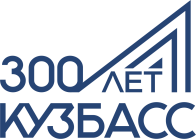 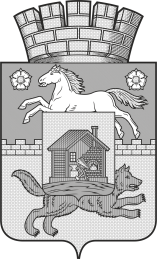 Кемеровская область-КузбассНовокузнецкий городской округКОМИТЕТ ОБРАЗОВАНИЯ И НАУКИАДМИНИСТРАЦИИ ГОРОДА НОВОКУЗНЕЦКАКирова ул., д.71, Новокузнецк, 654080тел.(3843)32-15-74 тел./факс (3843)32-15-29 телетайп 277207 «Иней»E-mail:  obrazov@admnkz.infoКемеровская область-КузбассНовокузнецкий городской округКОМИТЕТ ОБРАЗОВАНИЯ И НАУКИАДМИНИСТРАЦИИ ГОРОДА НОВОКУЗНЕЦКАКирова ул., д.71, Новокузнецк, 654080тел.(3843)32-15-74 тел./факс (3843)32-15-29 телетайп 277207 «Иней»E-mail:  obrazov@admnkz.infoКемеровская область-КузбассНовокузнецкий городской округКОМИТЕТ ОБРАЗОВАНИЯ И НАУКИАДМИНИСТРАЦИИ ГОРОДА НОВОКУЗНЕЦКАКирова ул., д.71, Новокузнецк, 654080тел.(3843)32-15-74 тел./факс (3843)32-15-29 телетайп 277207 «Иней»E-mail:  obrazov@admnkz.infoКемеровская область-КузбассНовокузнецкий городской округКОМИТЕТ ОБРАЗОВАНИЯ И НАУКИАДМИНИСТРАЦИИ ГОРОДА НОВОКУЗНЕЦКАКирова ул., д.71, Новокузнецк, 654080тел.(3843)32-15-74 тел./факс (3843)32-15-29 телетайп 277207 «Иней»E-mail:  obrazov@admnkz.infoРуководителям районных отделов образованияРуководителям образовательных организацийот№НаФамилия, имя, отчествоТерриторияБазовое образованиеСотовый телефон,Электронная почта